Midlothian 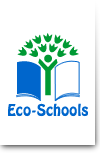 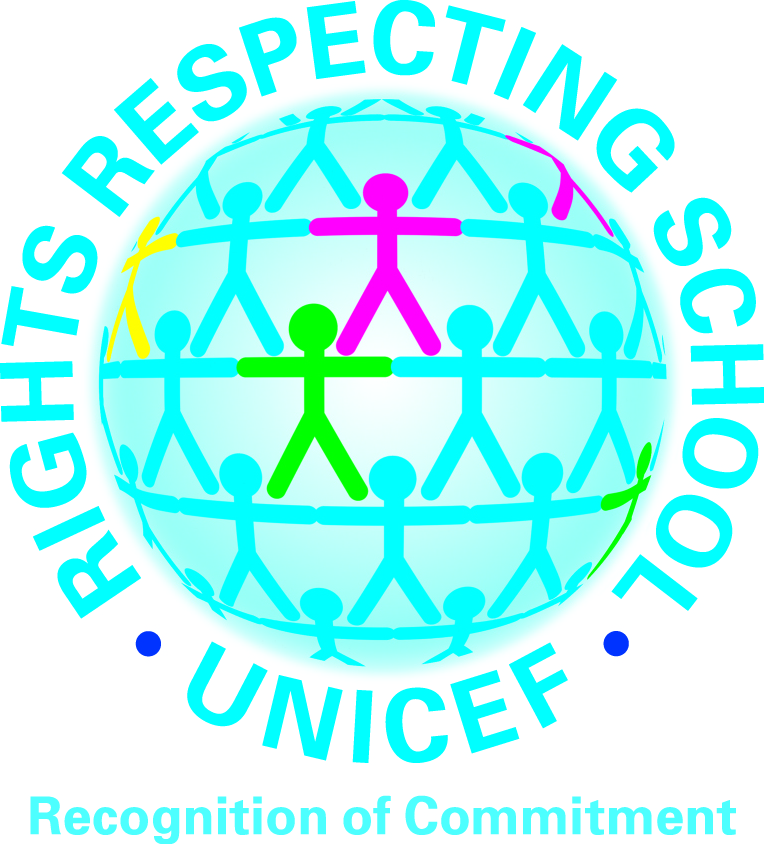 										27th September 2017 Dear Parents and CarersMrs Brandwood P3BWe are delighted to announce that Mrs Brandwood is expecting a baby in January.Mrs Brandwood will continue to teach in P3 until the Christmas holiday.  We are beginning the process of interviewing for maternity cover and will advise in due course.In the mean time I’m sure you will join us in wishing both Mrs Brandwood and her family well.Yours sincerely 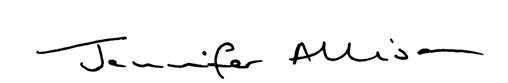 Mrs Jennifer AllisonHead TeacherMrs Jennifer AllisonHEAD TEACHERTelephone: 0131 271 4570Email: bonnyrigg_ps@midlothian.gov.uk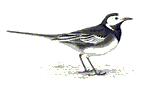 BONNYRIGG PRIMARY SCHOOLCOCKPEN ROAD
BONNYRIGG
MIDLOTHIAN
EH19 3HR